Default Report
Human Rights Survey: Internships
April 18th 2022, 12:20 pm MDT
QID1 - Please mark your grade level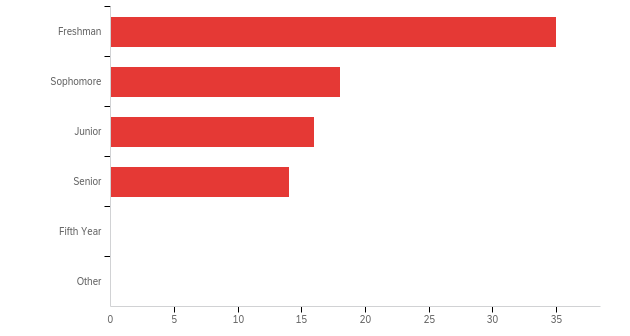 QID1_6_TEXT - Other
Other - TextQ4 - What is your major(s)?Q2 - Are you minoring in Human Rights Studies?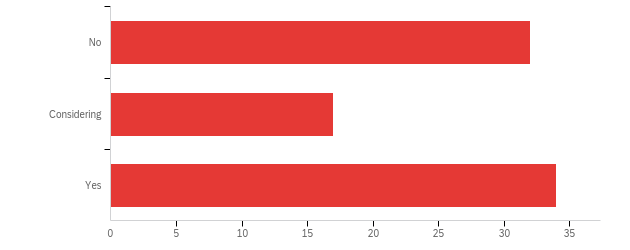 Q30 - If a Human Rights Studies major were available, would you choose it?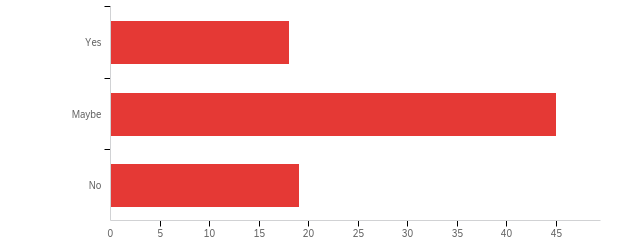 Q31 - If an internship was a major requirement, would you still choose to declare Human Rights Studies as your major?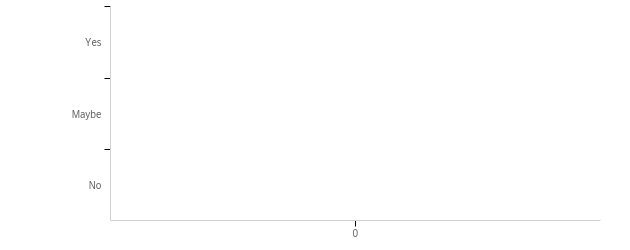 Q5 - Preliminary Career Field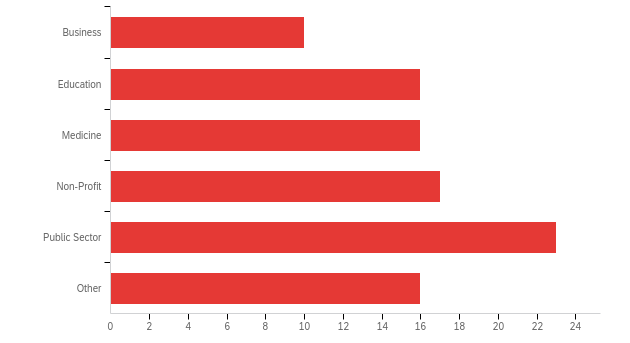 Q5_6_TEXT - OtherQ6 - Please briefly describe any past internship you have held.Q7 - How important do you believe an internship is to your future career and ability to compete for employment in your chosen field?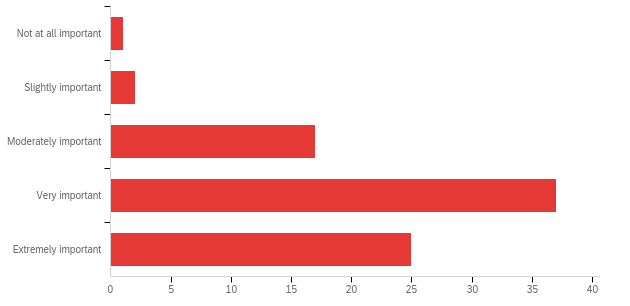 Q8 - How important are financial considerations to you when deciding whether or not to take an internship or work?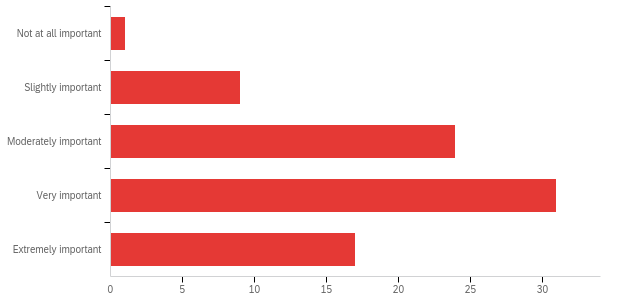 Q9 - My family supports me taking internship opportunities?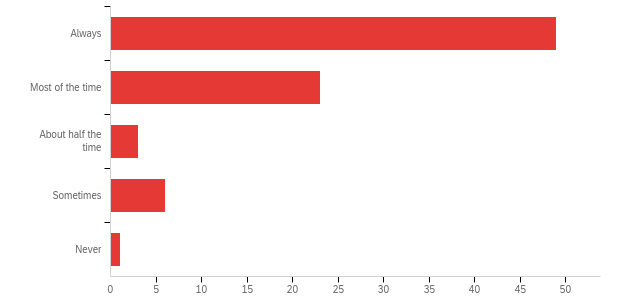 Q10 - My family would be able to provide me with financial support during an internship.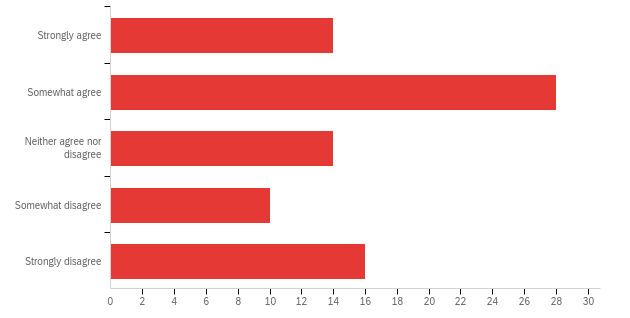 Q11 - My  family would be able to provide me with housing support during an internship (including living at home).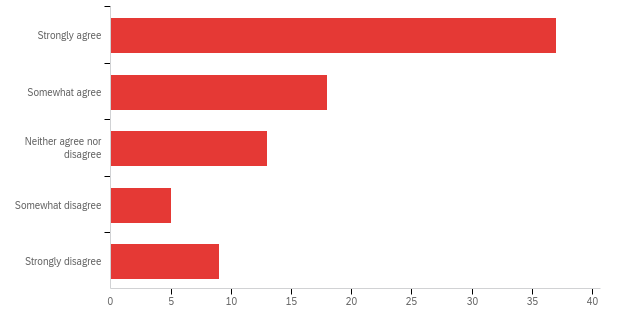 Q12 - I have access to a car and insurance (or another form of consistent transportation).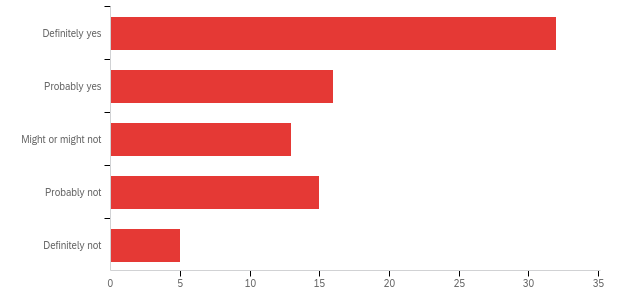 Q13 - Have you ever turned down an internship opportunity for financial reasons?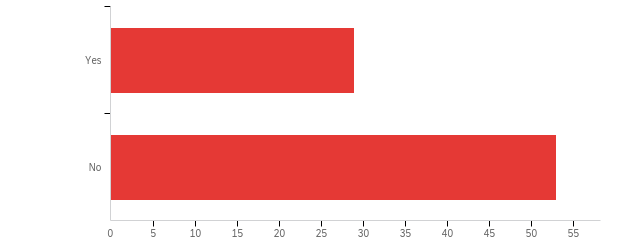 Q14 - Please explain.Q17 - I would be able to take advantage of this opportunity without any additional support.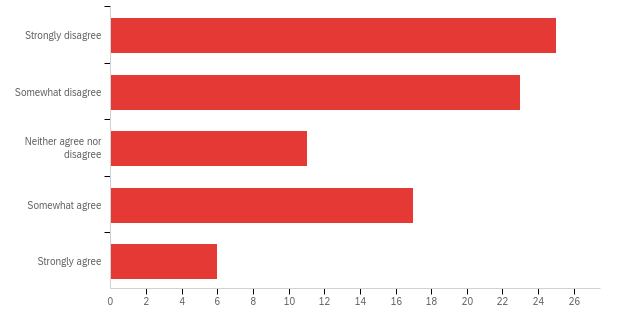 Q18 - If you do not think you could take advantage of this opportunity, please indicate why: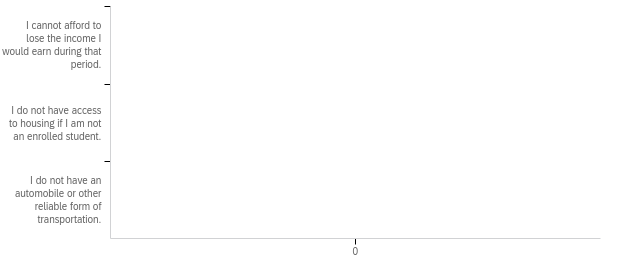 Q19 - If you received a stipend in support of the internship, what percentage of $6000 would be enough for you to choose it rather than work? 

In answering this question, please assume that this would be in the form of a direct payment to you. Please check all that apply.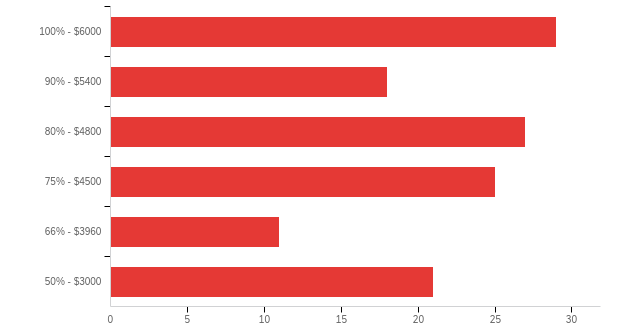 Q22 - I would be able to take advantage of this opportunity without any additional support.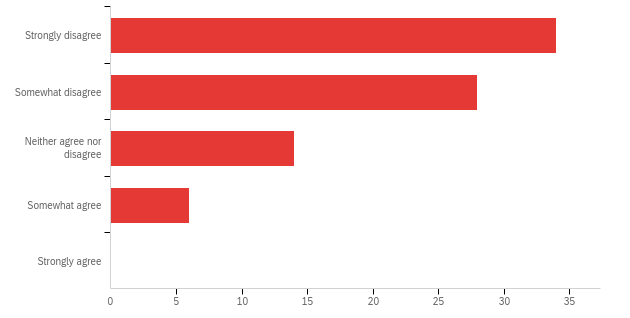 Q23 - If you do not think you could take advantage of this opportunity, please indicate why: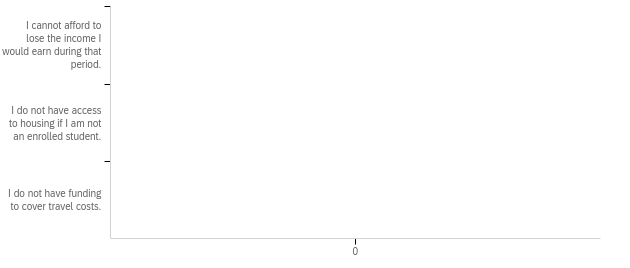 Q25 - If you received a stipend in support of the internship, what percentage of $6000 would be enough for you to choose it rather than work? 

In answering this question, please assume that this would be in the form of a direct payment to you. Assume that any support would include tax-free reimbursement for airfare. Please check all that apply.

The first two options are available should you believe you would need more than $6000 in order to take the internship.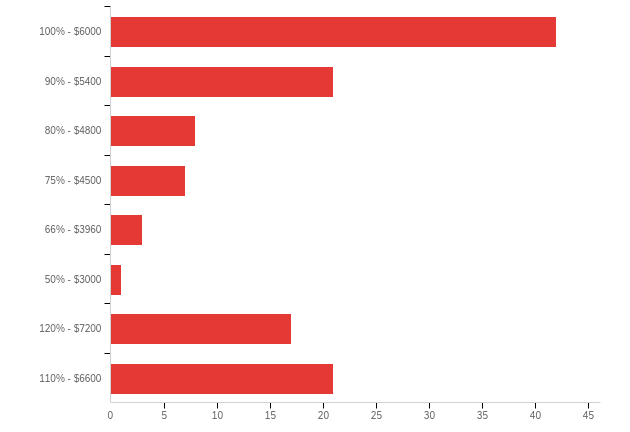 Q27 - I would be able to take advantage of this opportunity without any additional support.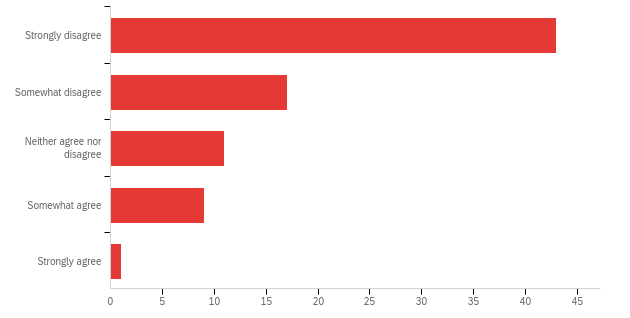 Q28 - If you do not think you could take advantage of this opportunity, please indicate why: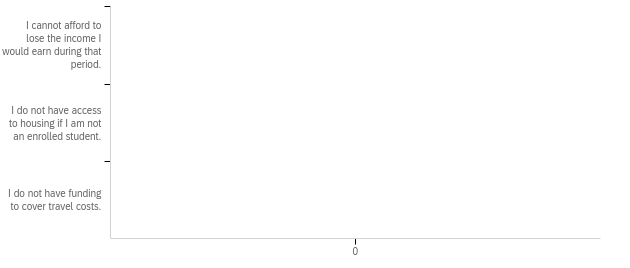 Q29 - If you received a stipend in support of the internship, what percentage of $6000 would be enough for you to choose it rather than work? 

In answering this question, please assume that this would be in the form of a direct payment to you. Assume that any support would include tax-free reimbursement for airfare. Please check all that apply.

The first two options are available should you believe you would need more than $6000 in order to take the internship.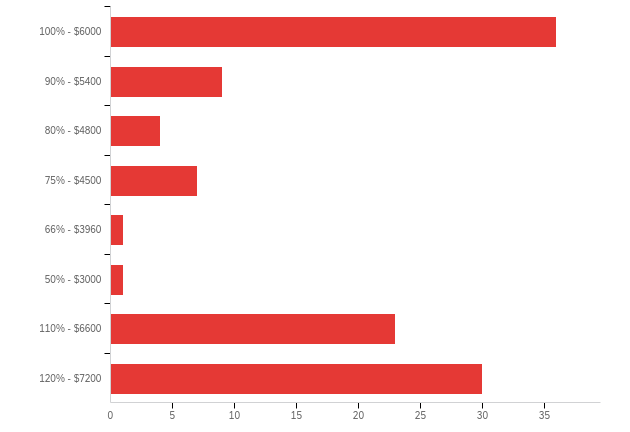 Q24 - Are there any other barriers that you have faced while trying to navigate obtaining an internship?#FieldMinimumMaximumMeanStd DeviationVarianceCount1Please mark your grade level - Selected Choice1.004.002.111.131.2883#Answer%Count1Freshman42.17%352Sophomore21.69%183Junior19.28%164Senior16.87%145Fifth Year0.00%06Other0.00%0Total100%83Major #1Major #2economyInternational RelationsAnthropologySociologyBiochemistry and molecular biology sociology Undeclared Political ScienceNAMaterials science and engineering Biological sciencesETOXundecidedHuman Development BiotechnologyDesignDesign StatisticsPlant BiologyBiological scienceComputer EngineeringBiological SciencesNeurobiologyBio sciundeclaredPolitical SciencePsychology Neurobiology, Physiology, and BehaviorEnvironmental Science and ManagementundeclaredElectrical Engineeringpolitical science PsychologyPsychologyPolitical Science - Public ServiceManagerial EconomicsCommunication Political Science Environmental Policy Analysis and PlanningChemistryHistoryAsian American cultural studies International RelationsFrenchPsychology Political SciencePolitical ScienceBiological SciencesSociology Law & SocietyPsychologyPolitical SciencepsychologypsychologyPsychologyGender, Sexuality and Women's studiesPsychology SociologyGSWSociologyEnglishpolitical sciencePolitical ScienceGender, Sexuality, and Women's StudiesEnvironmental Policy Analysis and PlanningEnglish SociologyWildlife Conservation BiologyGlobal Disease BiologyPolitical ScienceBiological SciencesEconomicspolitical scienceBiotechnology HistoryInternational RelationsInternational relations IRSociologyPolitical Science - Public ServiceEnglishInternational RelationsSpanishInternational RelationsPolitical Science- Public ServiceEconomicsPolitical scienceInternational RelationsSociology#FieldMinimumMaximumMeanStd DeviationVarianceCount1Are you minoring in Human Rights Studies?1.003.002.020.890.7983#Answer%Count1No38.55%322Considering20.48%173Yes40.96%34Total100%83#FieldMinimumMaximumMeanStd DeviationVarianceCount1If a Human Rights Studies major were available, would you choose it?1.003.002.010.670.4582#Answer%Count1Yes21.95%182Maybe54.88%453No23.17%19Total100%82#FieldMinimumMaximumMeanStd DeviationVarianceCount1If an internship was a major requirement, would you still choose to declare Human Rights Studies as your major?0.000.000.000.000.000#Answer%Count1Yes0.00%02Maybe0.00%03No0.00%0Total0#Answer%Count1Business10.20%102Education16.33%163Medicine16.33%164Non-Profit17.35%175Public Sector23.47%236Other16.33%16Total100%98Other - Textmuseums TravelLab Technicianmental health services stemengineering Social SciencesProfessorLawtherapymental health careLawLife SciencesLaw??Please briefly describe any past internship you have held.physical labor for my dad's wine businessN/AI interned at the Rosicrucian Egyptian Museum in San Jose, California last summer (2021). I worked 9 hours shifts selling tickets at the door, designing and holding workshops for children, and giving guided tours of the museum's full-size replica tomb. N/AN/ANoneI was an intern at the youth education center on my reservation. I was a tutor/youth coordinator.Intern at an elementary specifically in the science department. I thought kids some science and assisted them in their assignments. N/AI currently have an internship at an elementary school where I help the teacher with grading, students behaviors, and doing lessons. NoneI work at KDVS as a radio DJ and am currently training to become the community coordinator. I also work as a student assistant at the Tomato Genetic Research Center. No past internships.NonenoneI have not taken any internships. Soil science research labnone I had an internship at the senior center by my house. I helped run the technology support program for the seniorsNoneI have had some online internships with companies outside of the States, in which we gathered studies and information about a specific topic.Intern at a non-profit organization providing scholarships for Muslim students in underrepresented fields (Islamic Scholarship Fund), intern at a non-profit organization built on fighting implicit biases after a hate crime targeted toward Muslim people (Our Three Winners), intern at UC Davis' Middle Eastern, North African, and South Asian Resource Center.noneN/AN/AN/AClinical unpaid internship I was required to participate in a 30-hour internship for one quarter to pass my EDU100 class. I decided to do 40 hours at that internship during Winter Quarter '22 so that I could earn my transcript notation. It was unpaid and I worked as a Teaching Assistant at a local charter high school and helped with 3D printing and coding-related classes. I actually decided to stay on for another quarter because I enjoy the internship so much, especially working with the students.A government internship with a local politician when I was in highschooln/aI have had an internship in my Edu 81 class with 2nd graders, where I was able to help them with their schoolwork and really build connections with them.I've had peer mentorship experience with first years as well as administrative and marketing positions in clubs and orgs on canvas Immigration Law Firm Internship 
Legal News Website Writer I have not.Education internshipsN/AI have never held an internship :(None I’ve had internships where I thought math, and a current internship with a non profit organization in their Human Resources department Lab work I have not held an internship before. 1) Researching migration policy, migration flows
2) Coordinating collaborations and marketing for an on campus organization- District Attorney’s Office, San Joaquin County
- External Affairs Department and Constituent Affairs Department, Office of California Governor Gavin NewsomInternational Rescue Comittee, Administration and Client Coordinator Intern.

Article 26 Backpack, Team Lead for Team Mochila.A26 Backpack Internship
Research Internship under Dr. Joseph at UC Davis
KDVS Freeform Radio InternshipArticle 26 Backpack, IRC, congressional, A26 Backpack, communications work, UCD Immigration Law Clinic, research, Flip the West, phone banking. I was given a stipend of 1100 for 4 weeks of work. I worked in a summer school #FieldMinimumMaximumMeanStd DeviationVarianceCount1How important do you believe an internship is to your future career and ability to compete for employment in your chosen field?1.005.004.010.850.7282#Answer%Count1Not at all important1.22%12Slightly important2.44%23Moderately important20.73%174Very important45.12%375Extremely important30.49%25Total100%82#FieldMinimumMaximumMeanStd DeviationVarianceCount1How important are financial considerations to you when deciding whether or not to take an internship or work?1.005.003.660.970.9382#Answer%Count1Not at all important1.22%12Slightly important10.98%93Moderately important29.27%244Very important37.80%315Extremely important20.73%17Total100%82#FieldMinimumMaximumMeanStd DeviationVarianceCount1My family supports me taking internship opportunities?1.005.001.620.950.8982#Answer%Count1Always59.76%492Most of the time28.05%233About half the time3.66%34Sometimes7.32%65Never1.22%1Total100%82#FieldMinimumMaximumMeanStd DeviationVarianceCount1My family would be able to provide me with financial support during an internship.1.005.002.831.381.9082#Answer%Count1Strongly agree17.07%142Somewhat agree34.15%283Neither agree nor disagree17.07%144Somewhat disagree12.20%105Strongly disagree19.51%16Total100%82#FieldMinimumMaximumMeanStd DeviationVarianceCount1My  family would be able to provide me with housing support during an internship (including living at home).1.005.002.161.351.8282#Answer%Count1Strongly agree45.12%372Somewhat agree21.95%183Neither agree nor disagree15.85%134Somewhat disagree6.10%55Strongly disagree10.98%9Total100%82#FieldMinimumMaximumMeanStd DeviationVarianceCount1I have access to a car and insurance (or another form of consistent transportation).1.005.002.321.321.7581#Answer%Count1Definitely yes39.51%322Probably yes19.75%163Might or might not16.05%134Probably not18.52%155Definitely not6.17%5Total100%81#FieldMinimumMaximumMeanStd DeviationVarianceCount1Have you ever turned down an internship opportunity for financial reasons?1.002.001.650.480.2382#Answer%Count1Yes35.37%292No64.63%53Total100%82Please explain.I was trying to get a investing bank internship, but the housing price at where the company located are too high, so I have to give it up.Last year in January (2021), I got offered to intern for the avian barn but since my family and I were just getting over COVID I said I couldn't take it. Having COVID last year causes my parents to stop working and use whatever money they had to saved to get us through those two weeks as well as pay for the tests and medication.     I need to financially support myself with a paid job and do not have time to do an unpaid internship.Couldn’t afford to not workI live paycheck to paycheck there is just barely enough money for myself Sometimes the demands for housing and things like that are way out of my budget and financial aid and so I have to turn them down.As a low-income student participating in a internship that is unpaid is really difficult because I also would need to find on top of that.Internships are work and should be paidThere was an internship I had to turn down because it was a big time commitment but it was not paid, I currently work full time so I was unable to take it because I needed to earn money I am self fundedI have student loan payments and rent so I can’t afford to work for free When given the chance between a paying job and an internship, I have chosen the job before.I could not take other internships even if it sounded like a good opportunity I received an internship offer, but was also offered paid work and I took the paid work experience despite the internship being more interesting to me for financial reasons.Have turned down unpaid internships in the past. I need to be able to pay my rent over the summer #FieldMinimumMaximumMeanStd DeviationVarianceCount1I would be able to take advantage of this opportunity without any additional support.1.005.002.461.311.7182#Answer%Count1Strongly disagree30.49%252Somewhat disagree28.05%233Neither agree nor disagree13.41%114Somewhat agree20.73%175Strongly agree7.32%6Total100%82#Answer%Count1I cannot afford to lose the income I would earn during that period.0.00%02I do not have access to housing if I am not an enrolled student.0.00%03I do not have an automobile or other reliable form of transportation.0.00%0Total0#Answer%Count1100% - $600022.14%29290% - $540013.74%18380% - $480020.61%27475% - $450019.08%25566%  - $39608.40%11650% - $300016.03%21Total100%131#FieldMinimumMaximumMeanStd DeviationVarianceCount1I would be able to take advantage of this opportunity without any additional support.1.004.001.900.930.8782#Answer%Count1Strongly disagree41.46%342Somewhat disagree34.15%283Neither agree nor disagree17.07%144Somewhat agree7.32%65Strongly agree0.00%0Total100%82#Answer%Count1I cannot afford to lose the income I would earn during that period.0.00%02I do not have access to housing if I am not an enrolled student.0.00%03I do not have funding to cover travel costs.0.00%0Total0#Answer%Count1100% - $600035.00%42290% - $540017.50%21380% - $48006.67%8475% - $45005.83%7566%  - $39602.50%3650% - $30000.83%17120% - $720014.17%178110% - $660017.50%21Total100%120#FieldMinimumMaximumMeanStd DeviationVarianceCount1I would be able to take advantage of this opportunity without any additional support.1.005.001.861.101.2081#Answer%Count1Strongly disagree53.09%432Somewhat disagree20.99%173Neither agree nor disagree13.58%114Somewhat agree11.11%95Strongly agree1.23%1Total100%81#Answer%Count1I cannot afford to lose the income I would earn during that period.0.00%02I do not have access to housing if I am not an enrolled student.0.00%03I do not have funding to cover travel costs.0.00%0Total0#Answer%Count1100% - $600032.43%36290% - $54008.11%9380% - $48003.60%4475% - $45006.31%7566%  - $39600.90%1650% - $30000.90%17110% - $660020.72%238120% - $720027.03%30Total100%111Are there any other barriers that you have faced while trying to navigate obtaining an internship?academic performance could be one of the reasons, but it mainly about the fanacial problemN/ATransportation

At first it was balancing the internship, school, and sports. So schedules and seasons were hard.Transportation has been the biggest barrier while navigating an internship.Transportation. Cost of living. Payment. Any other expenses required for an internship.Yes, time management. I feel like with having to take 15+ units at UCD and being in clubs/greek life it is hard to manage an internship. I feel like if there was less homework and units to take and less pressure to be part of something in school then taking an internship would be easier.I think the majority of it would be financial. I only have money from summer jobs, so it would definitely not last long enough. My parents might be able to help, but it's not a guarantee.I have never looked for an internship, I plan to do so soon. noN/Ahow much time it will take on a daily basis Time periodsnoNoI have never had an internship not reallyPerhaps VISA concerns about whether non U.S citizens can work in unpaid internships.I think the finical aspect of a internship is the most difficult for me because I need a way to earn income since my parents aren't supporting my college careerSomething that I always have to consider are prior commitments (eg - existing job that sustains me throughout the school year) as well as payments for rent and other bills. Normally over the summer I try to work enough to make enough money that, should anything happen, I would have at least a few months rent covered / whatever additional payments I make in a month (eg - car payments) I am unable to drive and do not have a car Time constraints with school and my job, but if paid then my job would not be an issue needing prior experience Time constraints Mostly financial aspects, or lack thereof.just housing and payment 